                                                                               «РОССИЯ МОЯ МАСТЕРОВАЯ»  Выставка народно прикладного творчестваОткрытое итоговое занятие в подготовительной к школе группе «Семицветик»Васпитатель Аникина С.И.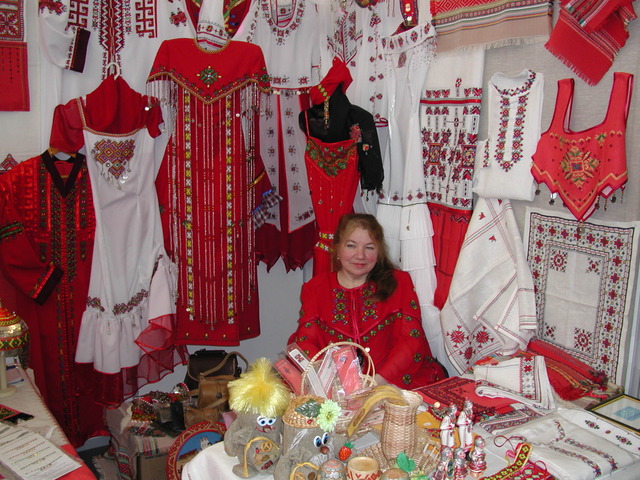 Полюбить Россию можно тогда, когда увидишь всю прелесть застенчивой русской природы, сквозь душу пропустить трагическую и героическую историю русского народа, удивишься красоте творениям простого русского народа. Для того, чтобы полюбить, нужно все это видеть и знать.Цель:  развитие речи  детей посредством различных форм народного творчества.Программное содержание:Закрепить знания детей о русском декоративно-прикладном  искусстве, о русских промыслах: Гжели, Городце, Хохломе, Дымково, русской народной игрушкеЗакреплять навыки творческого рассказывания, (учить при держиваться избранной сюжетной линииподбирать эпитеты-прилагательные, описывающие изделия русских народных промысловЗакреплять понимание взаимосвязи русского декоративно-прикладного искусства, русской народной музыки и русского фольклора Развивать  интерес к изучению русской истории, в том числе истории народных промыслов, уважение к труду народных мастеровВоспитывать патриотизм, гордость за свою РодинуПредварительная работа:Цикл занятий по ознакомлению детей с народно прикладным творчеством русских мастеровЗаучивание стихов, загадок, потешек.Творческие задания по знакомым росписям ( лепим из глины, расписываем на дереве…Организация выставок детских творческих работ Совместно с родителями шьём костюмы с элементами народно прикладного искусстваКонкурс на лучший кокошник Просмотр видео материала  по различным росписямРазгадывание кроссвордов по теме.Ход занятия:Во все времена ценили людей умелых и трудолюбивых, недаром говорили на Руси: «Человек трудом красенДоброй славой пользовались в народе хорошие умельцы. Про мастера который любой работы не боится, говорили: «Мастер золотые руки», «Мастер на все руки». А любуясь выполненной работой, говорили: «Не то дорого, что красного золота, а то дорого, что доброго мастера», «Красна птица опереньем, а человек – рукодельем».Послушайте интересную старую сказку.Жила-была в одном селе девушка по имени Марья. И такая Марьюшка была мастерица: и шить, и вышивать, и игрушки лепить, а посуду узорами расписывать умела – залюбуешься. И прозвали ее за это Марья – Искусница.Прослушал о Марье Кощей Бессмертный и решил ее заполучить в свое Кощеево царство. Налетел, схватил ее и понес. А Марья – Искусница превратилась в красивую жар – птицу и стала ронять на землю разноцветные перышки на память о себе. Куда попало красивое перышко, там и появлялись новые мастера и мастерицы, умелые руки которых делали замечательные изделия, прославившиеся на весь мир.Сказка лож, да только по всей нашей матушке России мастеров, да мастериц не счесть, целые города мастеров.А давайте ка побываем в этих дивных местах.Отгадайте, где мы сейчас окажемся?Барышни румяные и гусары бравыеИграй вдоволь, да смотри,Только нас не оброни..Дымковская игрушкаЯ приглашаю вас на выставку игрушек. По смотрите на них, какие они яркие, нарядные. Это дымковские игрушки, их делают в селе Дымково рядом с русским городом Вяткой.Люди придумали делать эти игрушки давным-давно. Детям и взрослым очень нравились глиняные свистульки, которые умели петь на разные голоса. А потом начали делать и другие игрушки Барышень, птиц, индюков, лошадок.. Это игрушки керамические, они сделаны из глины. Рядом с селом Дымково было много красной глины. эту глину и превращали мастера в веселые игрушки.Сначала они лепили фигурку. Потом подсушивали ее и об жигали в горячей печи, чтобы фигурка стала твердой.все они белого цвета. Этот цвет получается оттого, что обожженные фигурки обмакивают в специальную смесь молока и мела. Фигурки становятся белыми, и на это белое покрытие хорошо наносятся любые краски. Расписанные яркими красками, обмазанные для красоты прочности яичным белком и обклеенные сусальным золотом игрушки хорошо продавались на ярмарках, рынках.  Рисунок на дымковских игрушках простой, полоски, клетки, волнистые линии, круги, точки. Но всё очень ярко и празднично.                                                                                                     А. Дьякова «Веселая дымка».Много сказочных мест у России,Городов у России не счесть,Может, где-то бывает красивей,Но не будет роднее, чем здесь.Возле Вятки самой Дымково-поселок,Окаймлен лесами уголок веселый.В Дымкове, за Вяткою-рекою,Драгоценный продолжая труд,Не ища на старости покоя,Мастерицы славные живут.Кто-то сделал индюка — распушенные бока,У кого-то глина стала вдруг павлином.Кто-то вылепил синицу — сразу стало веселей!Мастера и мастерицы живут в Дымкове-селе!Воспитатель; Как вы думаете, какие люди делают Дымковские игрушки? ( весёлые, радостные, счастливые, трудолюбивые, добрые,  улыбчевые,)Воспитатель. А вот ещё одно пёрышко от жар птицы.Распустились синие цветыРазвернулись синие листочкиНе в саду , не в лесочке, не в поле,А на белоснежном фарфореПодарило небушко ей- свою акварельЧто это за роспись, это роспись (Гжель)Гжелья приглашаю вас в сине-голубую сказку…Васильковую гжельГжельские изделия всегда легко отличить: они сделаны из белой глины и расписаны голубовато-синими  цветами листьями, ягодами. Гжельские мастера делают не только посуду но и настольную скутьптуру. Это небольшие  фигурки из народных сказок, зверушки, а также детские игрушки.Есть такая легенда:«Пошли как-то девушки, жившие в селе Гжель, полоскать белье на речку. А в речке небо отражается. Река синяя — и небо в ней синее. Показали девушки мастерам красоту такую. И ре шили, что такого синего неба нигде в мире не найти. Вот тогда-то и стали расписывать мастера свои изделия всеми оттенка ми синего цвета, словно старались оставить частичку синего неба на посуде. А узоры для росписи брали у природы — травинки и былинки в поле, цветы на лугу и в саду»                                                                                                                      Синие птицы по синему небу, море цветов голубых.                                                    Кувшины и кружки — быль или небыль? Изделия рук золотых!Синяя сказка — глазам загляденье, словно весною капель. Ласка, забота, тепло и терпенье — русская звонкая Гжель!Воспитатель;   Синяя сказка, голубая капель – такие эпитеты, сравнения придумал поэт. Давайте тоже придумаем  красивые эпитеты подходящие к этой росписи? ( синеокая гжель, лазурный рассвет, васильковая поляна, голубая песня, небесная чистота. берёзовая нежность…)Музыкальная минутка Хоровод «Русская берёзка» ( импровизация)Воспитатель. Продолжаем наше петешествие.Угадайте,где мы побываем?Золотом и алыми цветамиЭта чаша расцвелаСолнцем,ягодами, летомВдруг наполнилась онаУгодаешь, что за чудо?Это чудо… (Хохлома)ХохломаЯ  познакомлю  вас с работой мастеров, ,которые делают свои изделия из дерева .Есть на реке Волга город Нижний Новгород. .Недалеко от него находится село с веселым названием Хохлома. В Хохломе посуду делали из мягких пород деревьев (липы, березы, ольхи) Вырезанную вещь вначале покрывали слоем глины, затем пропитывали льняным маслом После этого мастер кистью наносил рисунок, затем изделие покрывал олифой и закаливал в печи. Под воздействием жара олифа желтела и приобретала золотистый цвет.Хохломские мастера используют в своих изделиях черный, красный. Встречается зеленый, но больше всего золотого цвета. Вот почему говорят «золотая Хохлома»В узорах есть разные ягоды, листья (чаще всего тройные), декоративные цветы.)чаще всего встречается в хохломских узорах элемент «Травка» Она легкая, изогнутая или похожа на завитки с острыми кончиками («как осока на ветру»). Как волшебница Жар-птицаНе выходит из умаЧародейка-мастерица,Золотая...Хохлома!Воспитатель; Скажите мне одним словом о хохломской  посуде:( красочная, сочная, тёплая, золотая, кудрявая, расписная, русская, яркая, праздничная)Воспитатель. А сейчас мы посетим ещё одно место ,куда упало пёрышко Марьи Искусницы.По розанам и купавкамСкачет конь воронойИ серебряною сбруейОн звенит над землёйВот ,так удаль молодецкаяЭта роспись… (городецкая)Городецкая роспись Я познакомлю  вас с  городецким промыслом. Название его пошло от имени города Городец — маленького старинного городка на берегу Волги .Все дома в этом городе деревянные, резные да узорчатые. Лесов кругом много. Вот и стали мастера делать прялки, стулья, качалки, разделочные доски, столы из дерева, а потом расписывали их разными сюжетами из жизни( свидание, чаепитие, гуляние) но чаще всего это был растительный орнамент, где есть пышные розаны, купавки и бутоны . На рисунках городецких мастеров есть и чудо - кони, и сказочные птицы.В росписи использовали три основных краски: сначала деревянное изделие покрывали отваром луковой шелухи, и оно приобретало разные оттенки желтого цвета, а потом для окрашивания брали красный и синий цвета.. На рисунках городецких мастеров есть и чудо - кони, и сказочные птицы. Если взглянешь на дощечки, то увидишь чудеса!                         Городецкие узоры тонко вывела рука!                                     Городецкий конь бежит — вся земля под ним дрожит!                      Птицы яркие летают, и кувшинки расцветают.                                  Распускаются букеты, ярко красками горя,                                         Чудо-птицы там порхают, будто в сказку нас зовя!                                                                                                                         А вот и еще один стол. Он платком цветастым накрыт. Что на нем? А вот угадайте, только уж загадку до конца дослушайте, она вам о многом расскажет:Словно репка, она крутобока,А под алым платочком на насСмотрит весело, бойко, широкоПарой черных смородинок-глаз.Алый шелковый платочек,Яркий сарафан в цветочек,Упирается рука в деревянные бока.А внутри секреты есть:Может, три, а может, шесть.Разрумянилась немножкоНаша русская... (матрешка).Правильно, самыми любимыми игрушками в народе, у детей были матрешки.В старину  на руси многих девочек называли Матрёнами, оттуда и название –русской Матрёшки.- Но вот беда! Налетел ураган страшной силы, разметал, перевернул, перепутал все изделия народных мастеров. Давайте поможем расставить все по своим местам.Игра «Каждое изделие – в свой город». (Дети расставляют изделия по названию города.)Как видите, русский народ богат своей фантазией, умением работать и своими мастерами, которые делают такие прекрасные изделия. Но даже самый умелый и талантливый мастер, ребята, говорит о том, что и он когда-то ничего не умел, но смог научиться своему мастерству. Есть даже такая русская пословица «Всему можно научиться — важно не лениться».Да, ребята, русские мастера умели трудиться, и в свою работу они вкладывали все свое умение, всю душу, потому изделия получались такими красивыми, так радовали душу. Про упорный труд народ сложил свои пословицы и пого ворки. А давайте-ка устроим веселое соревнование — кто боль ше вспомнит пословиц и поговорок о труде?!Дети вспоминают пословицы и поговорки о труде:Без труда не вытащишь и рыбку из пруда.Делу — время, потехе — час.Маленькое дело лучше большого безделья.Терпенье и труд все перетрут.Красна птица опереньем, а человек — уменьем.Умелец да рукоделец себе и людям радость приносят.Сделал дело — гуляй смело.Без терпенья нет уменья.Без труда жить - только небо коптить. Глаза боятся, руки делают. Дело мастера боится. За много дел не берись, а в одном отличись.  . Не говори, что делал, а говори, что сделал. С мастерством люди не родятся, а добытым ремеслом гордятся. В большом деле и маленькая помощь дорога.- Кроссворд.  1.название промысла - Городец 2. элемент городецкой росписи - розан 3 основной цвет гжельской росписи - синий 4.элемент росписи используемый в растительных орнаментах - листок 5.инструмент художника – кисть 6.элемент хохломской росписи – ягода. Под песню: «Россия это я и ты» дети дарят гостям талисманчики с различными росписями, сделанные своими руками.